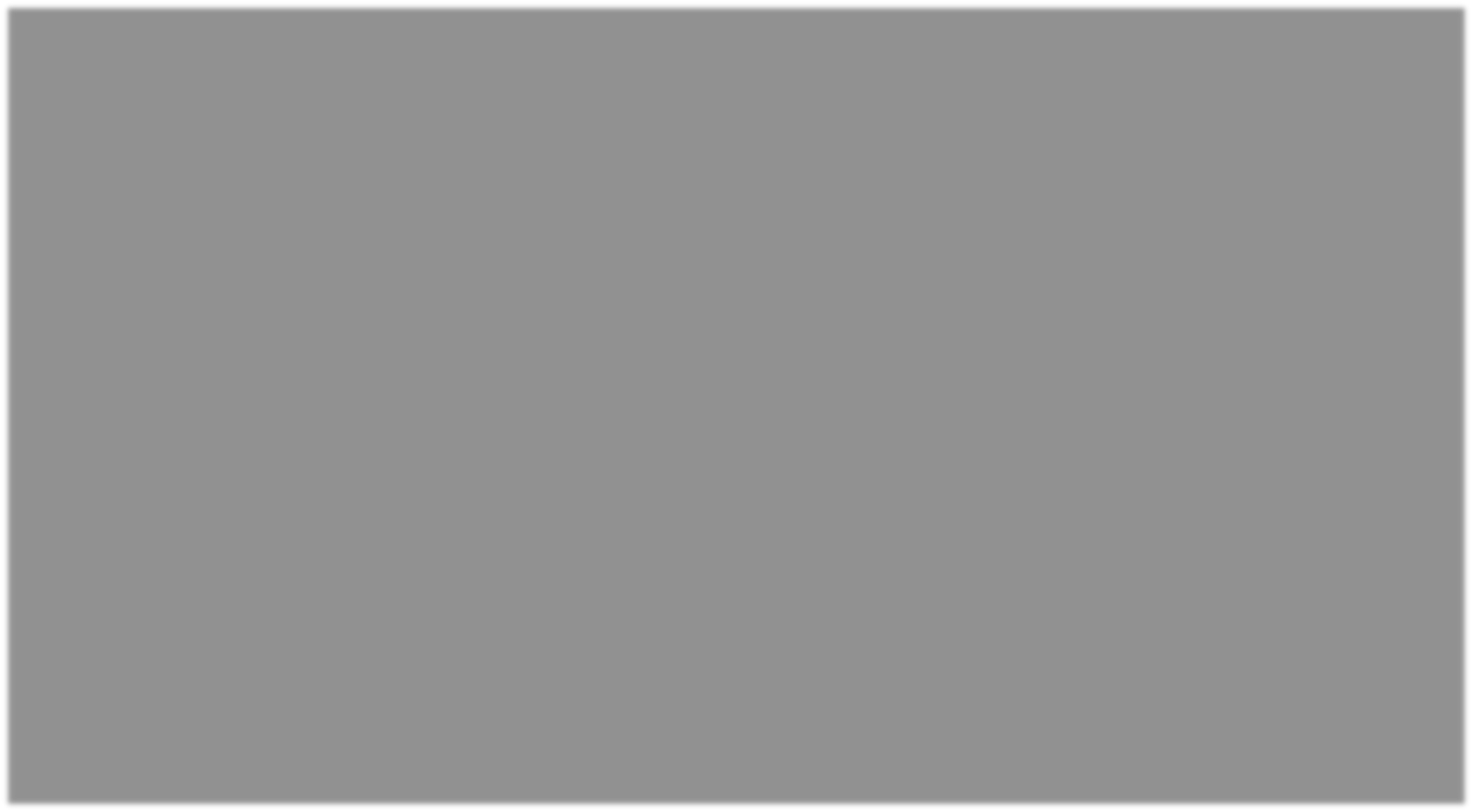 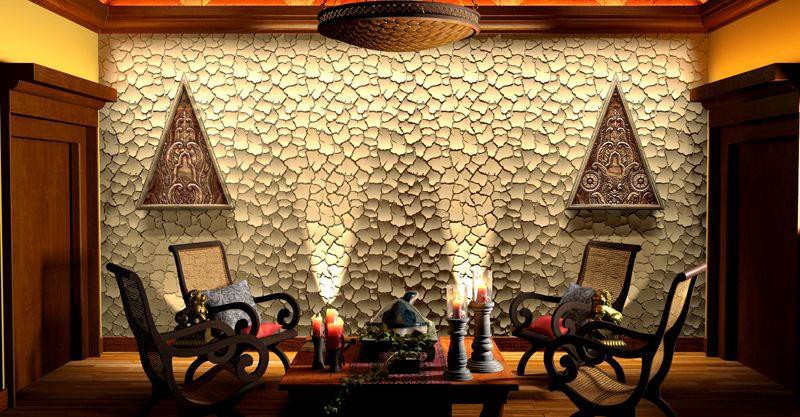 ПРОБКОВЫЙ	МАТЕРИАЛ	В	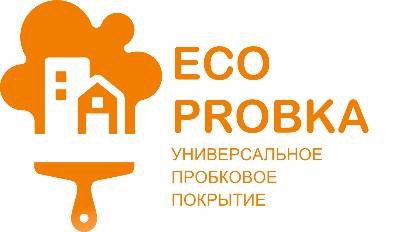 ХОЛЛЕ/ГОСТИНОЙwww.probka.uz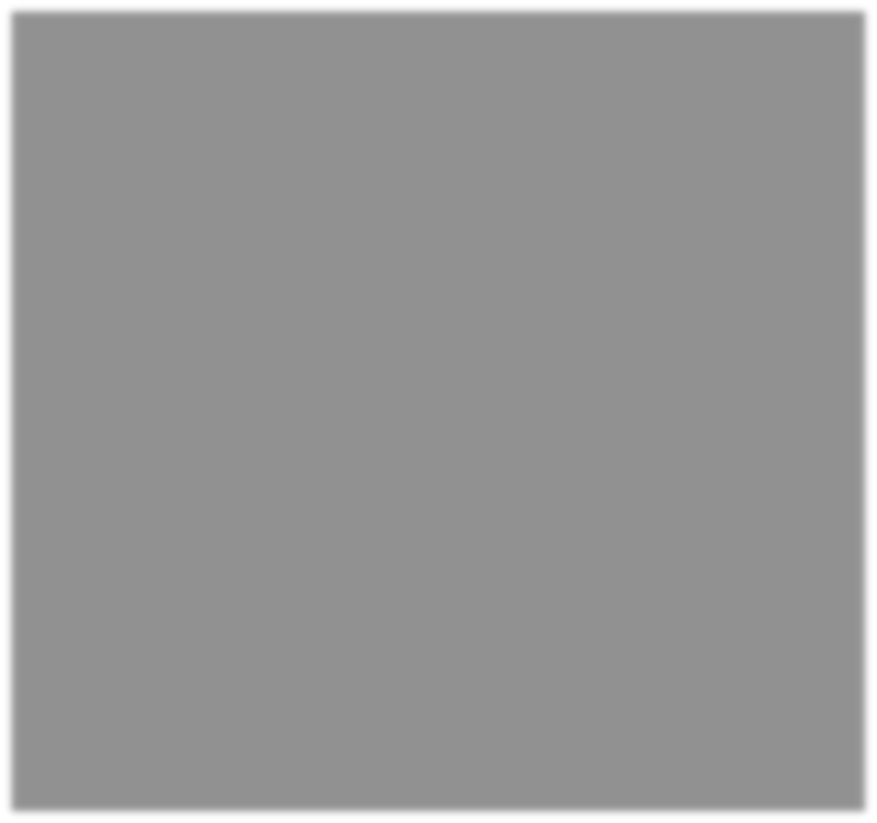 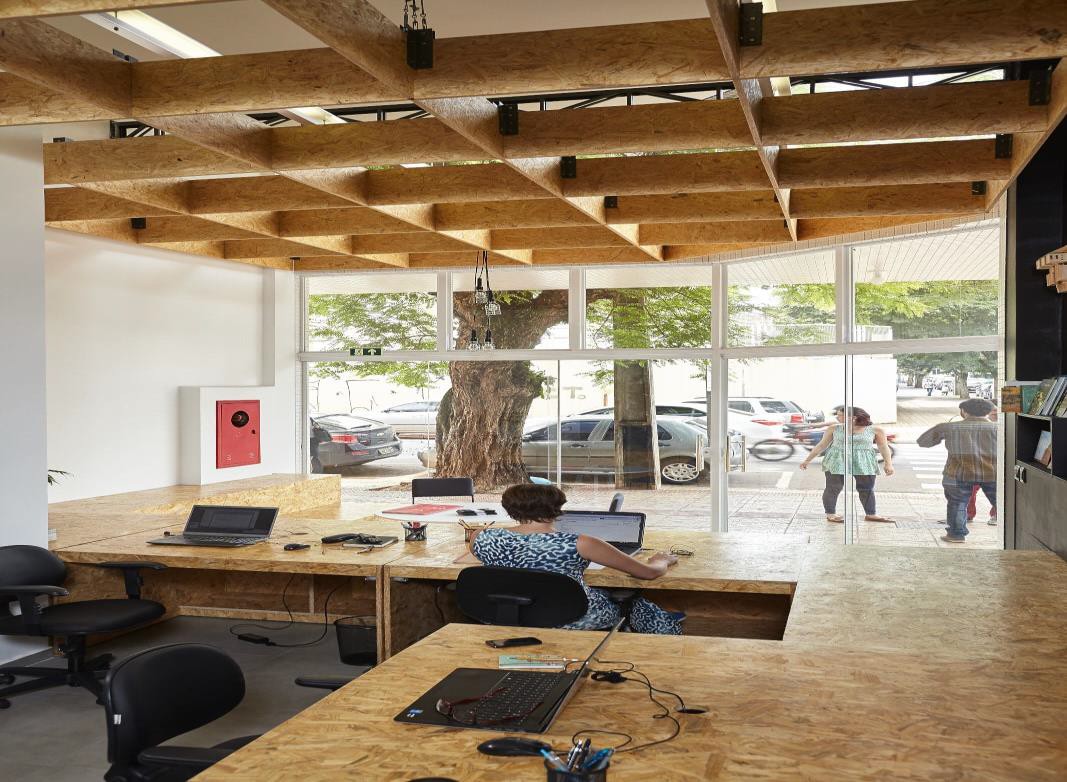 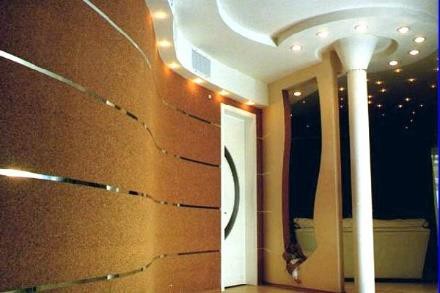 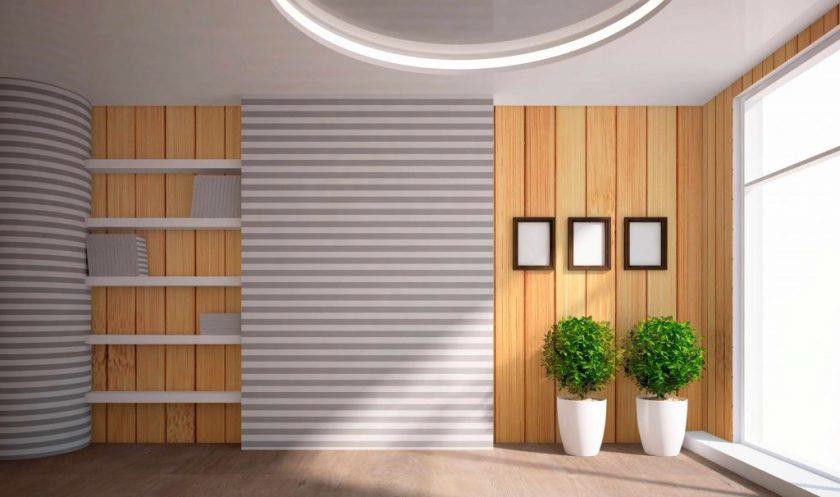 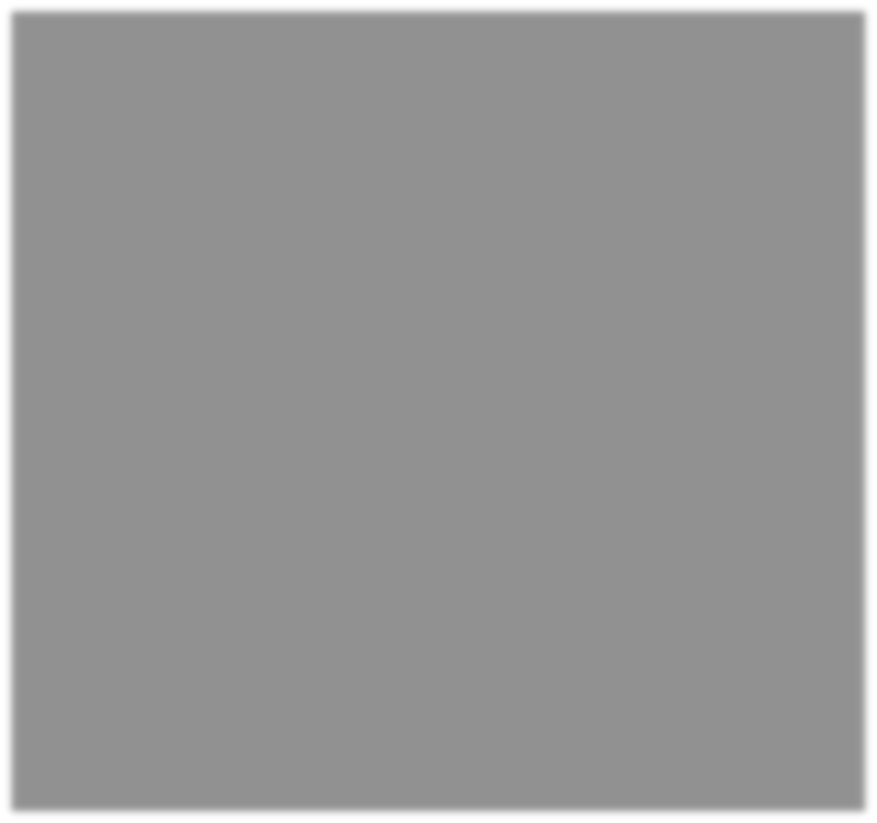 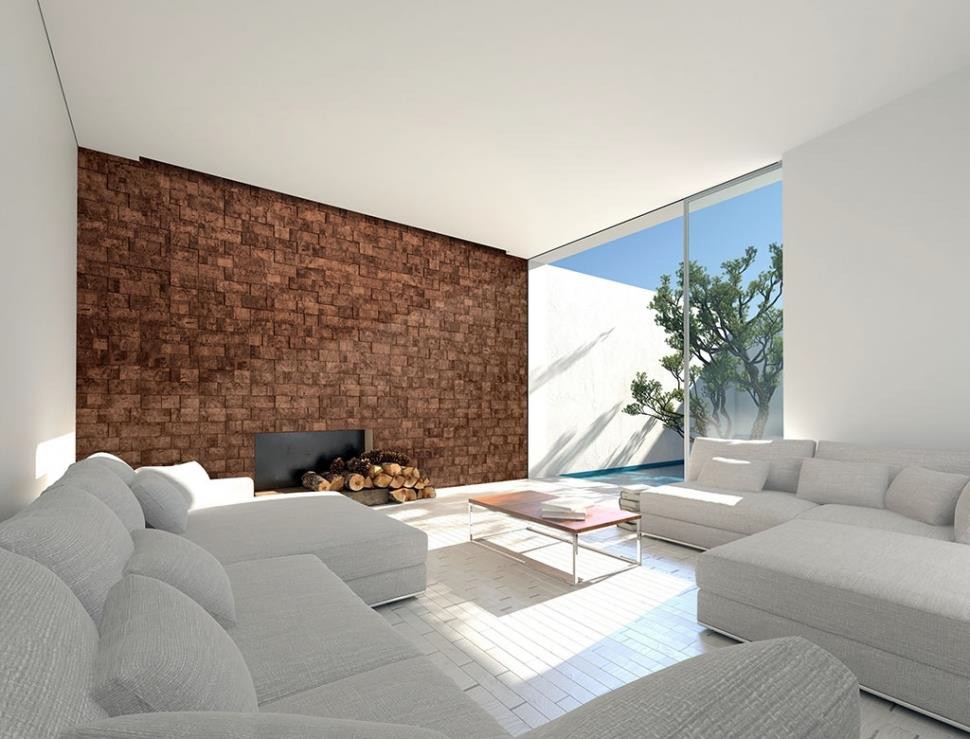 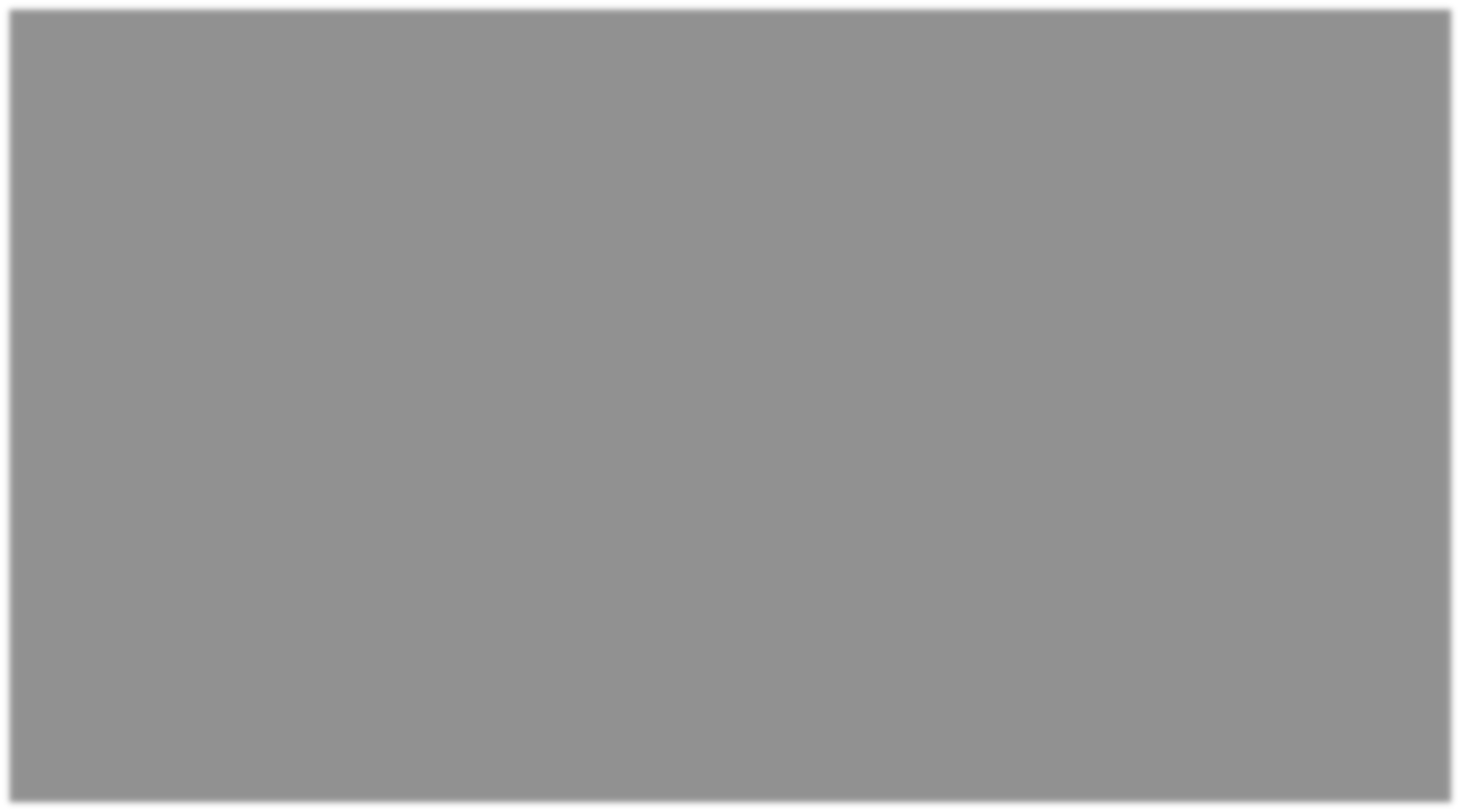 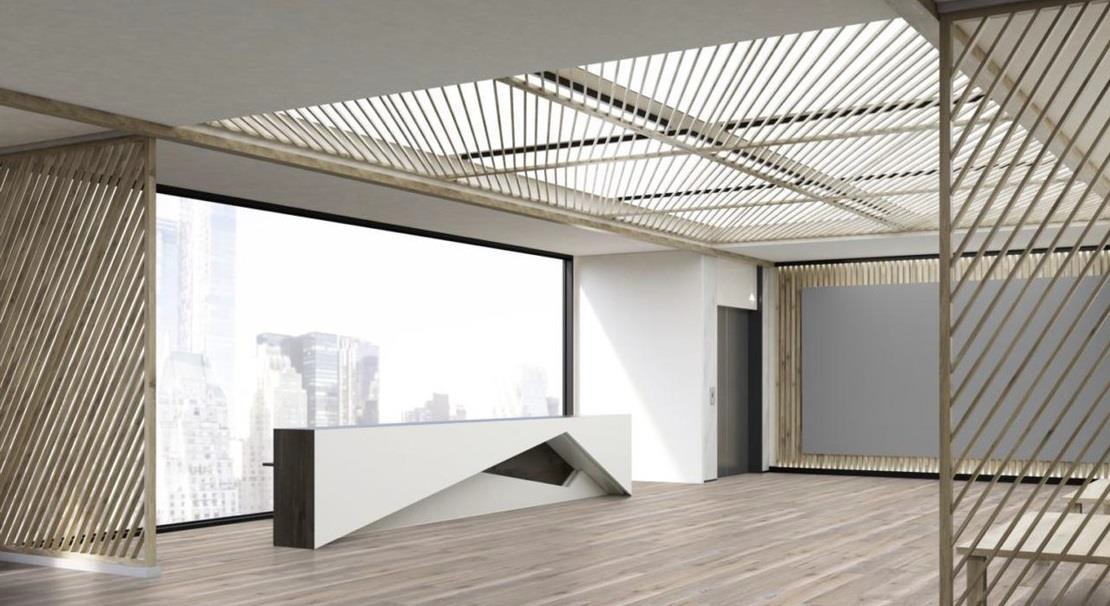 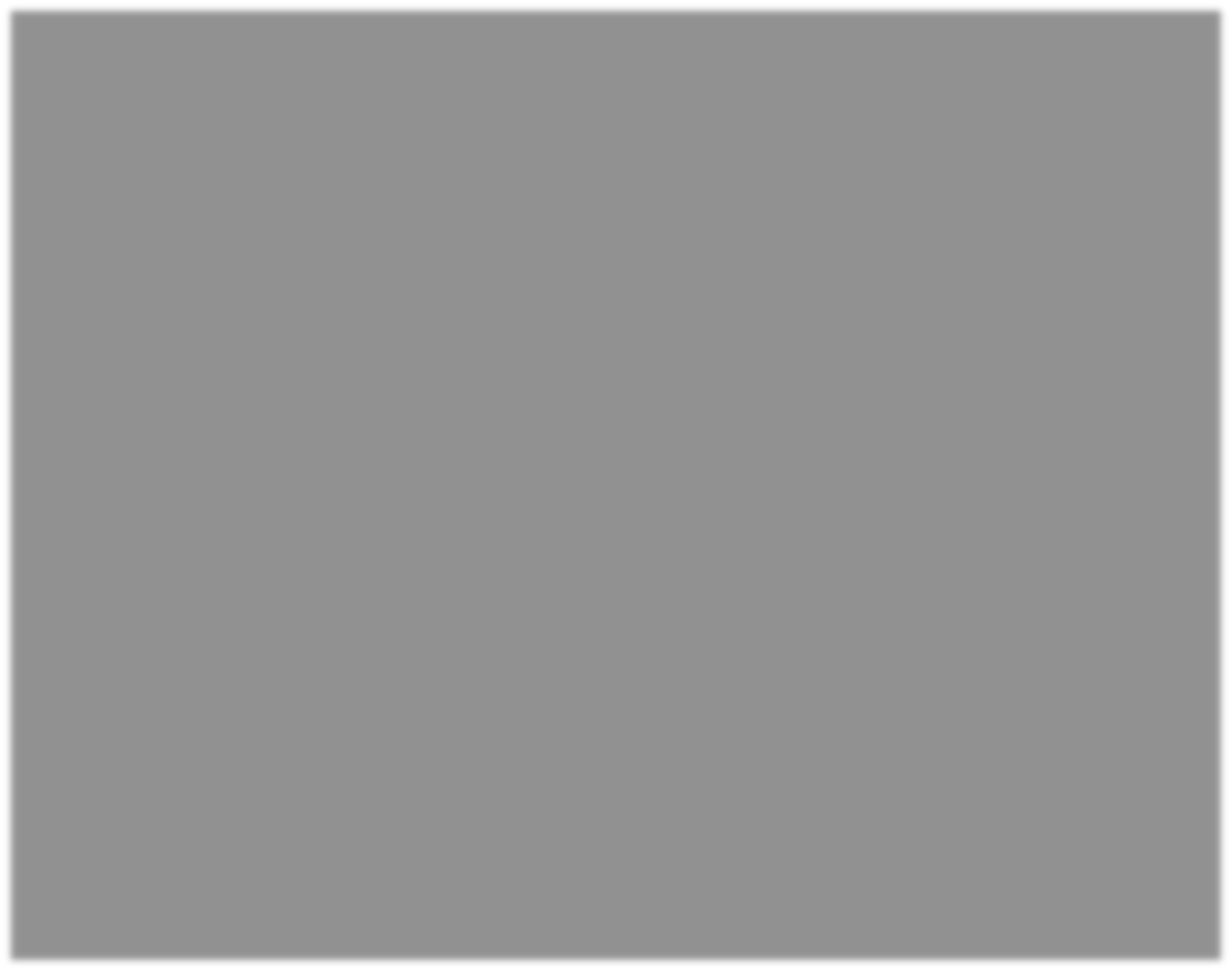 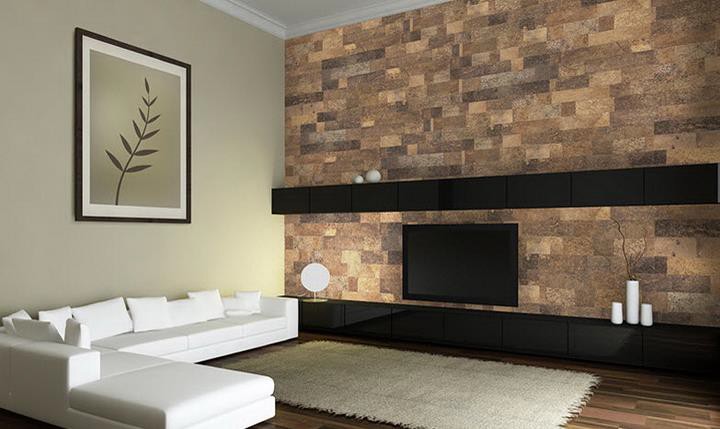 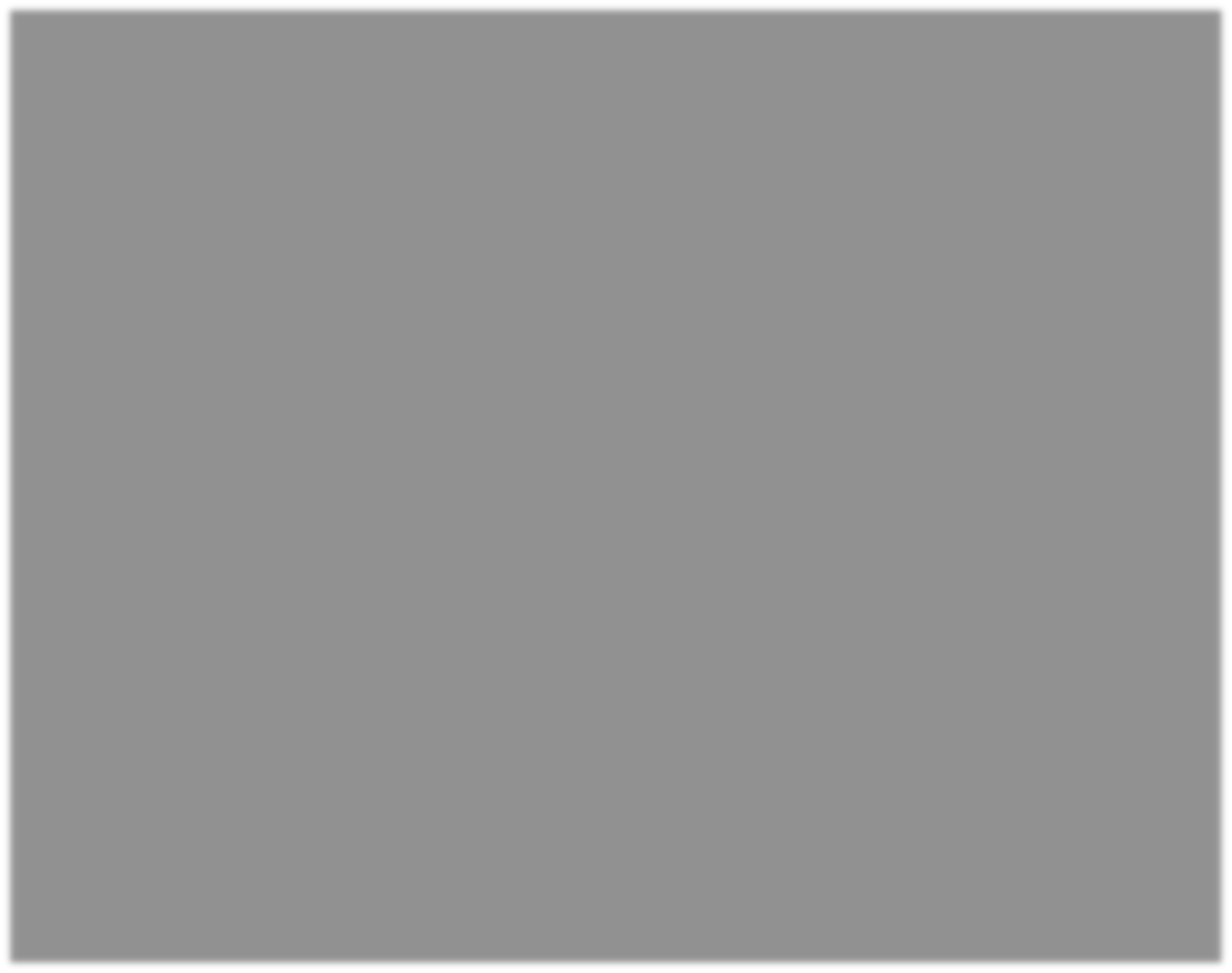 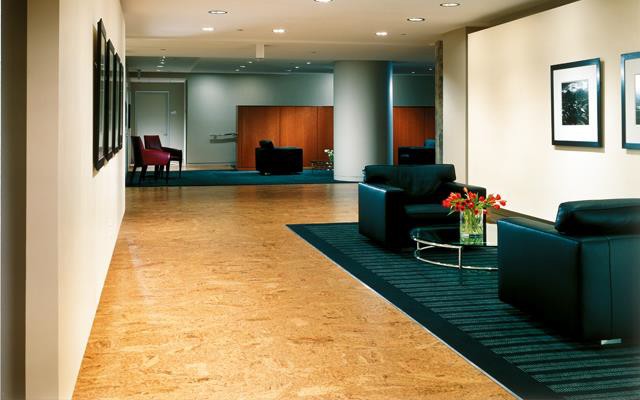 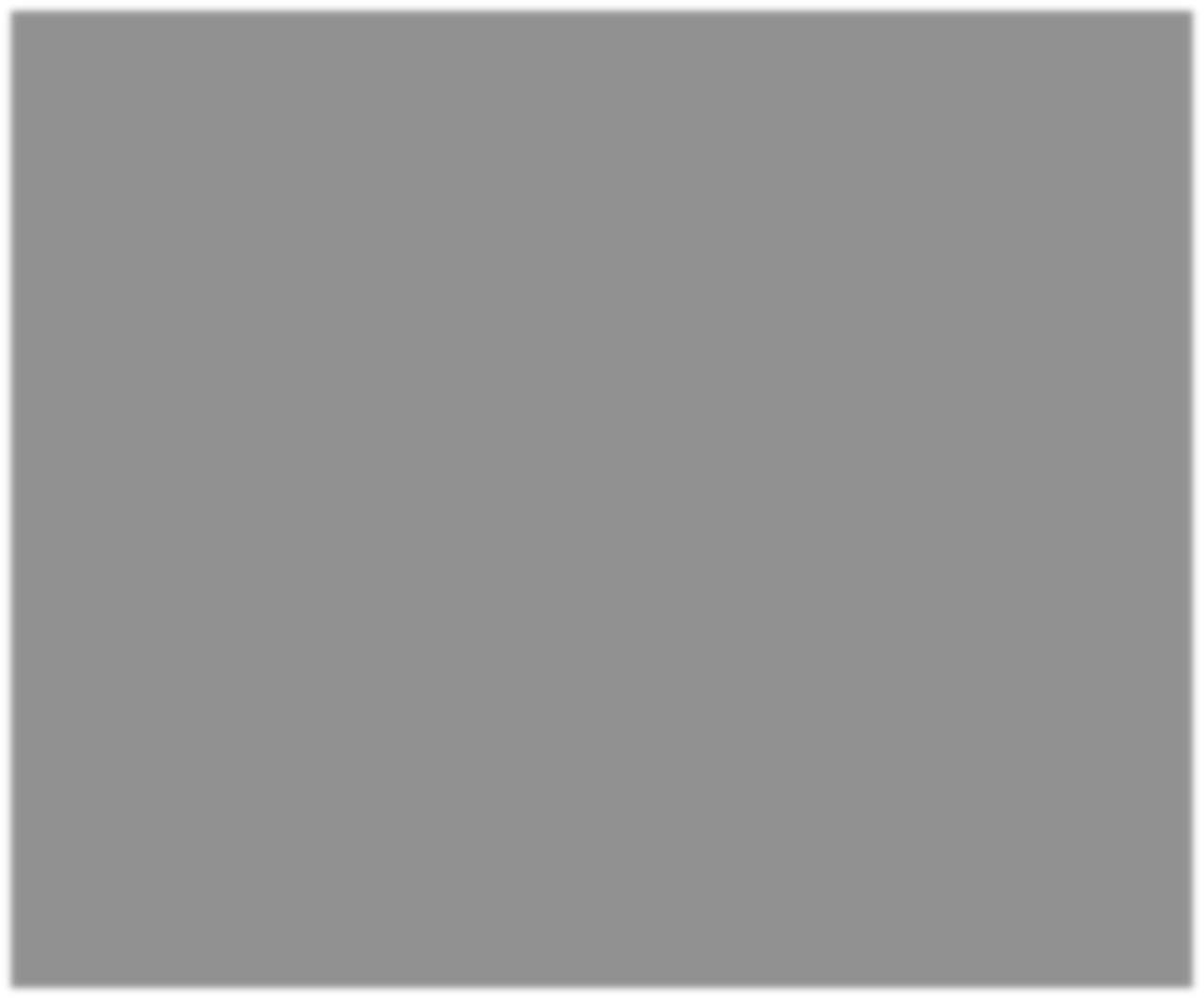 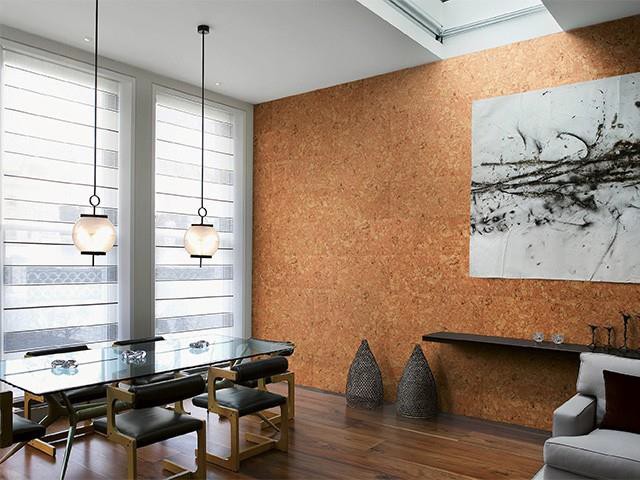 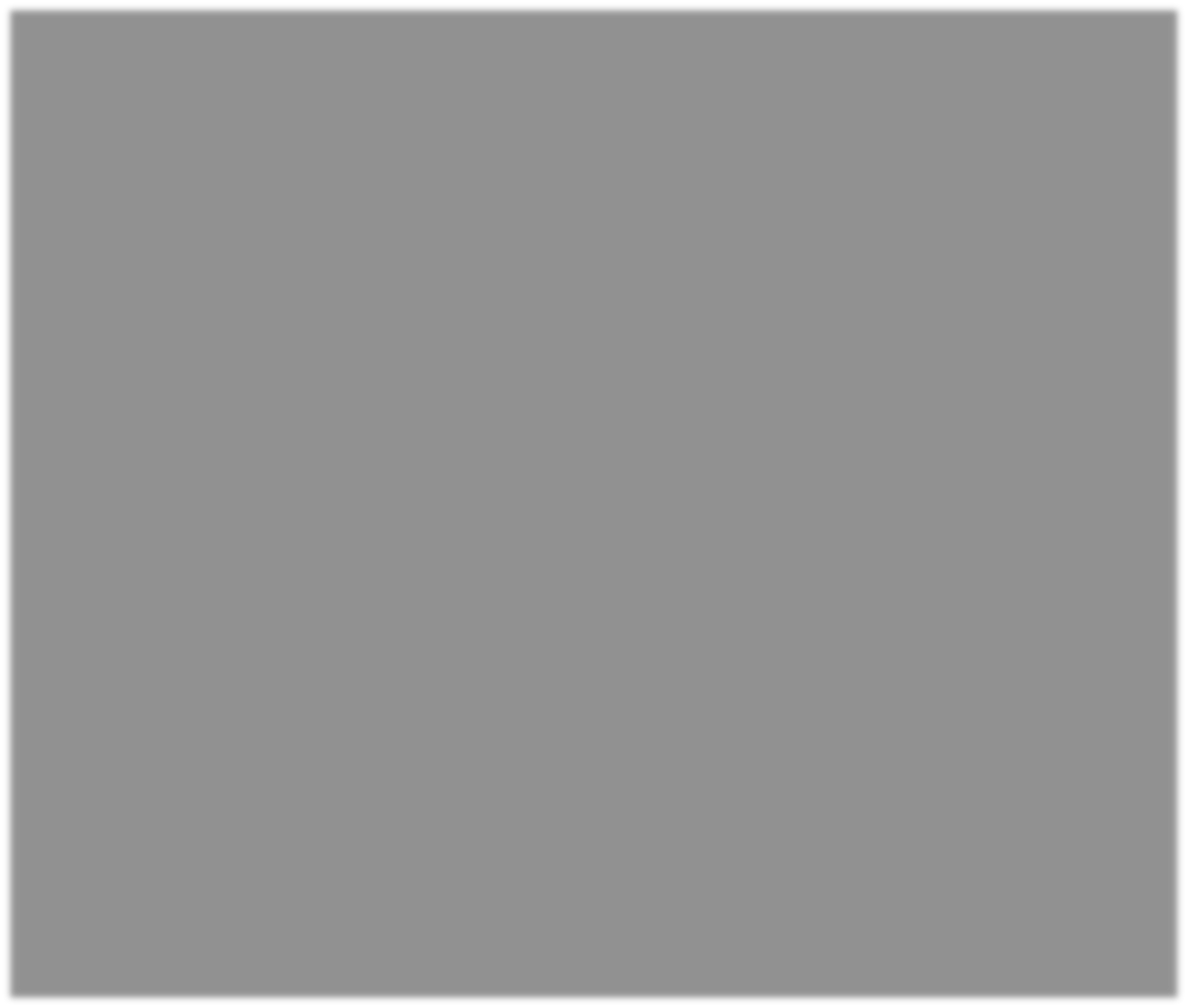 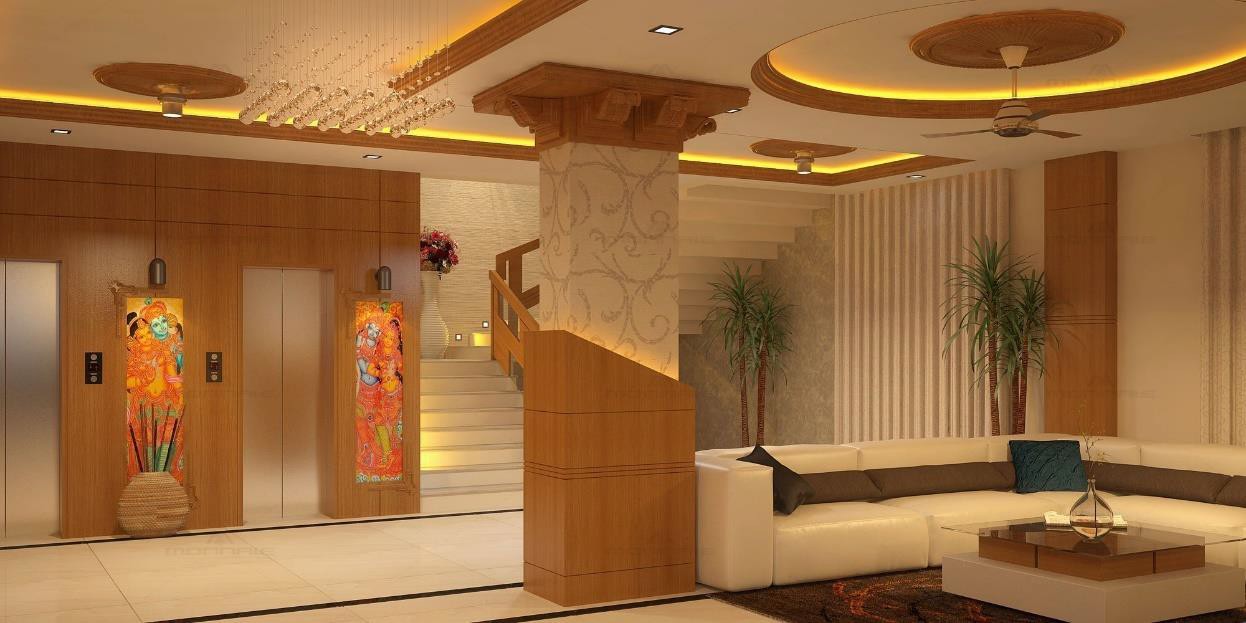 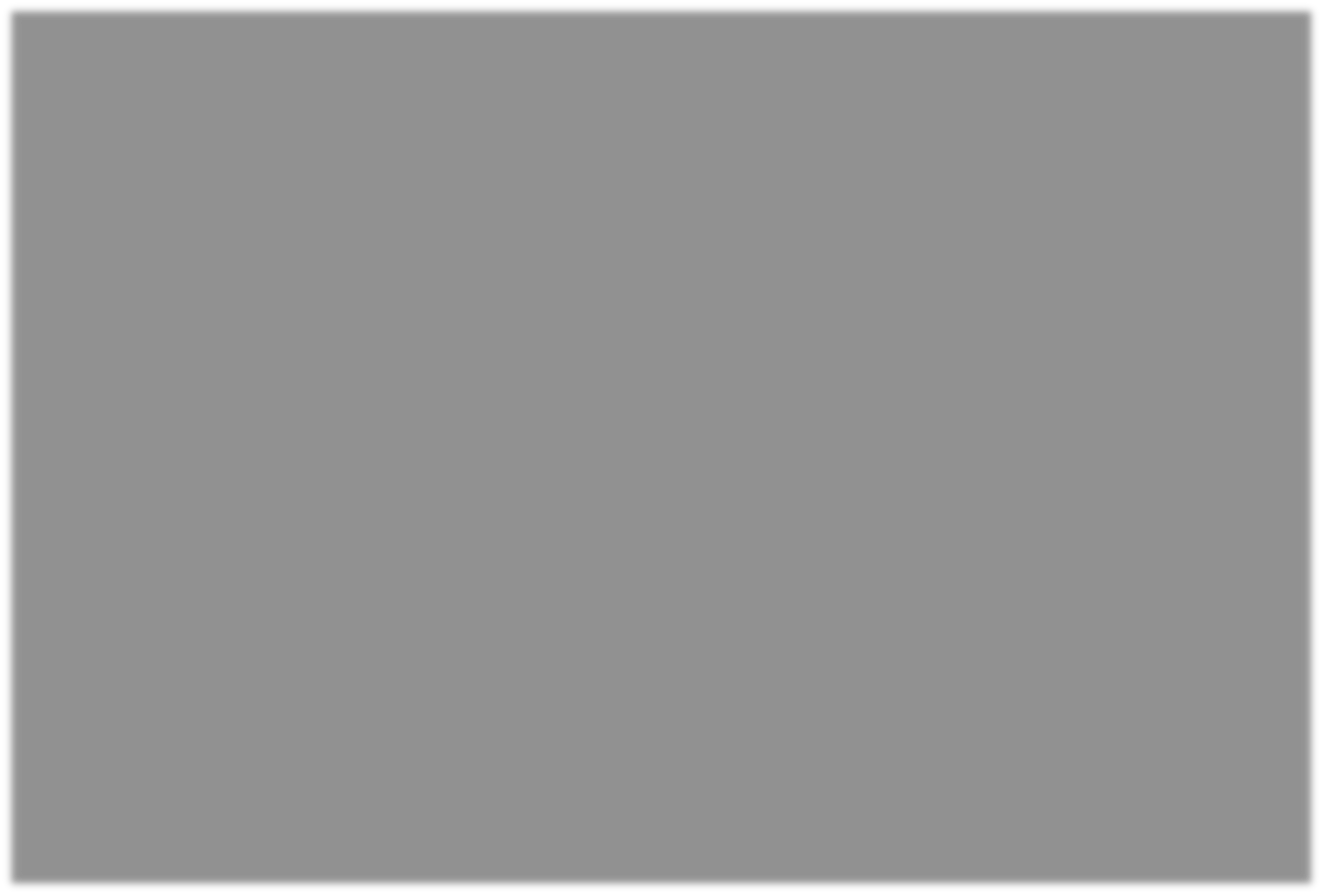 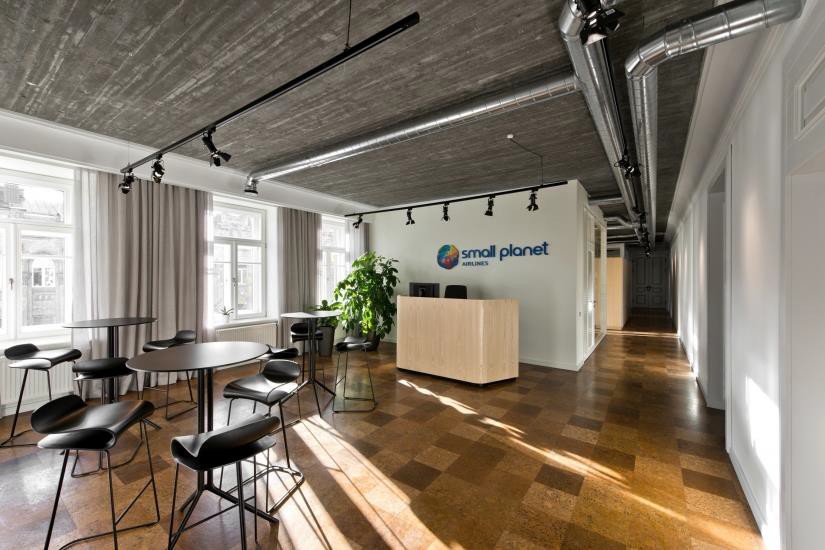 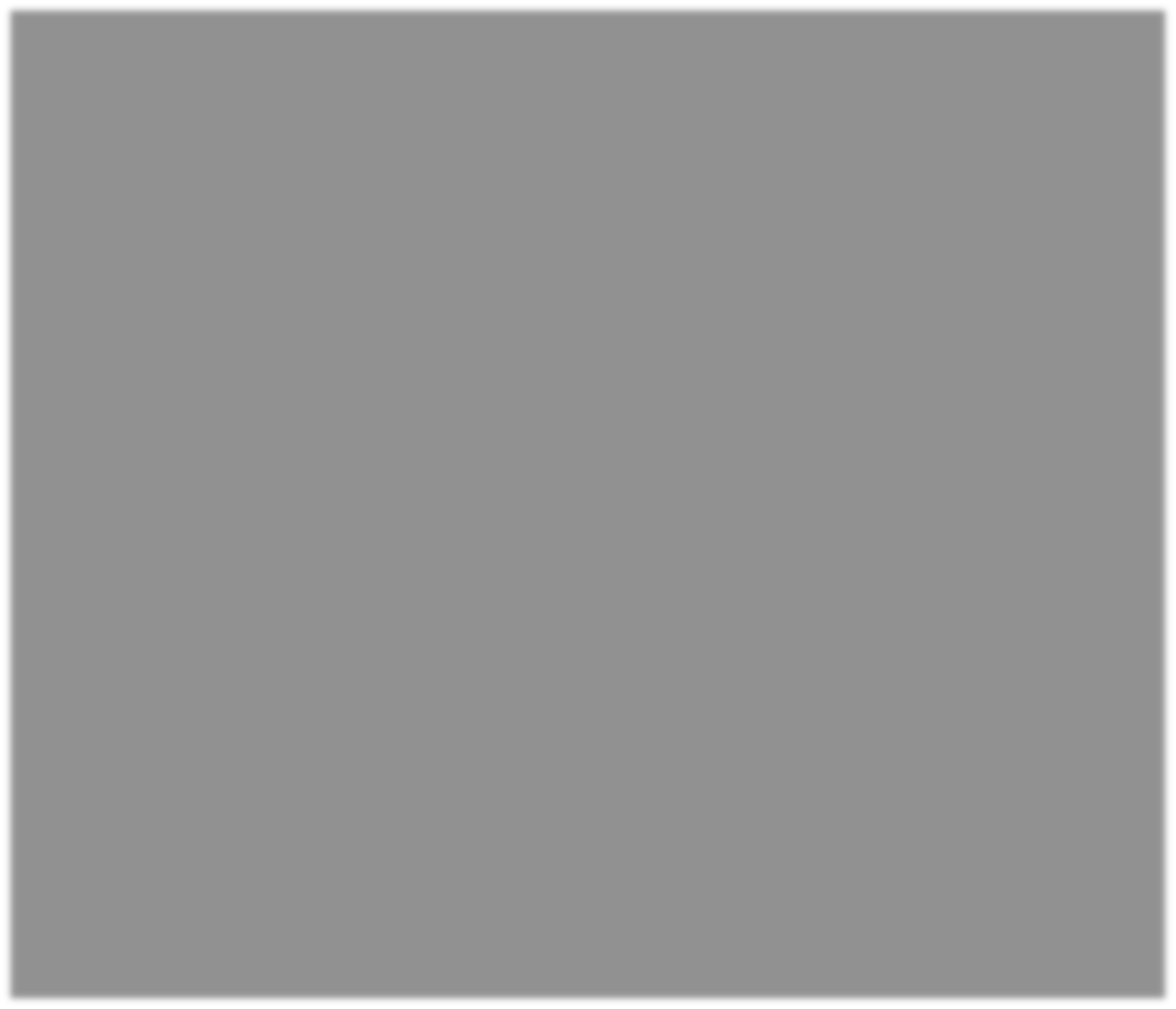 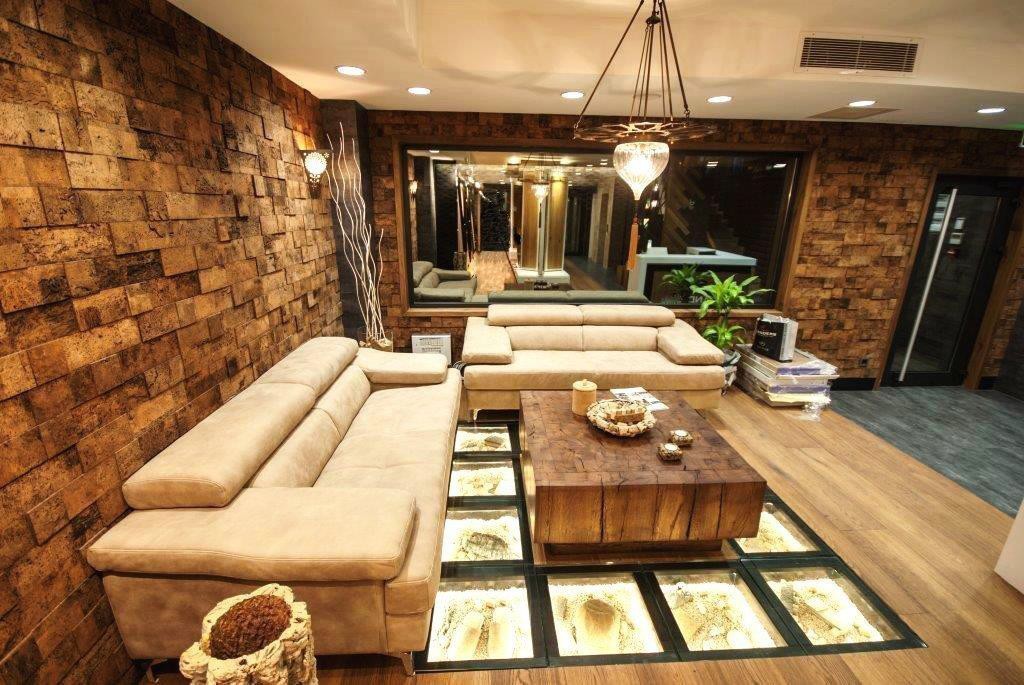 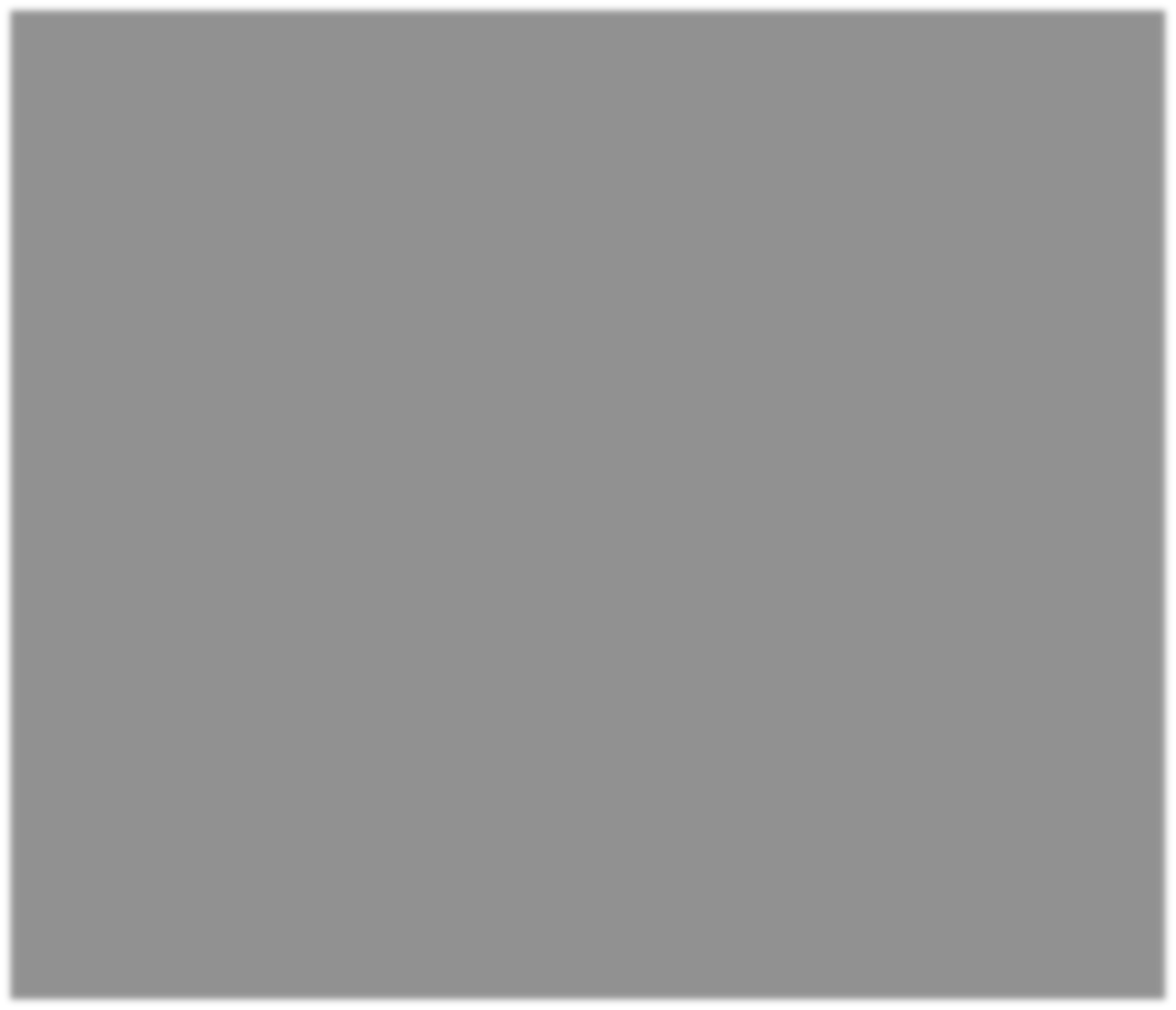 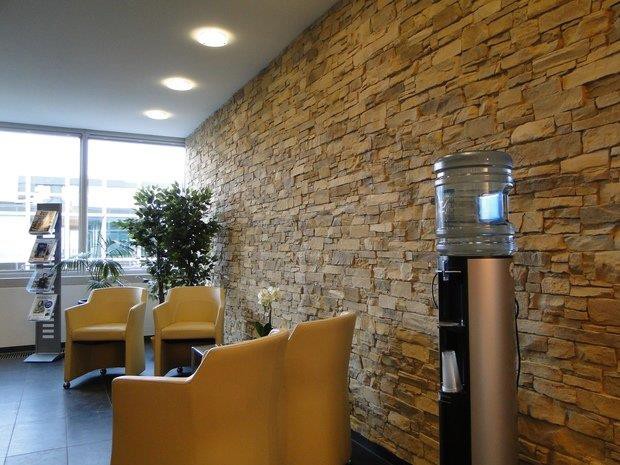 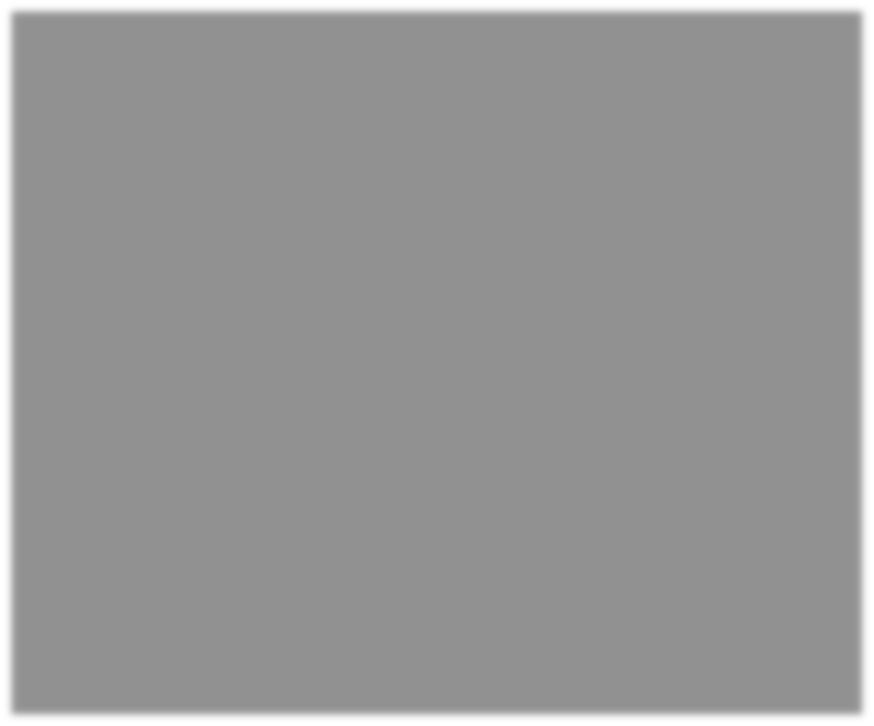 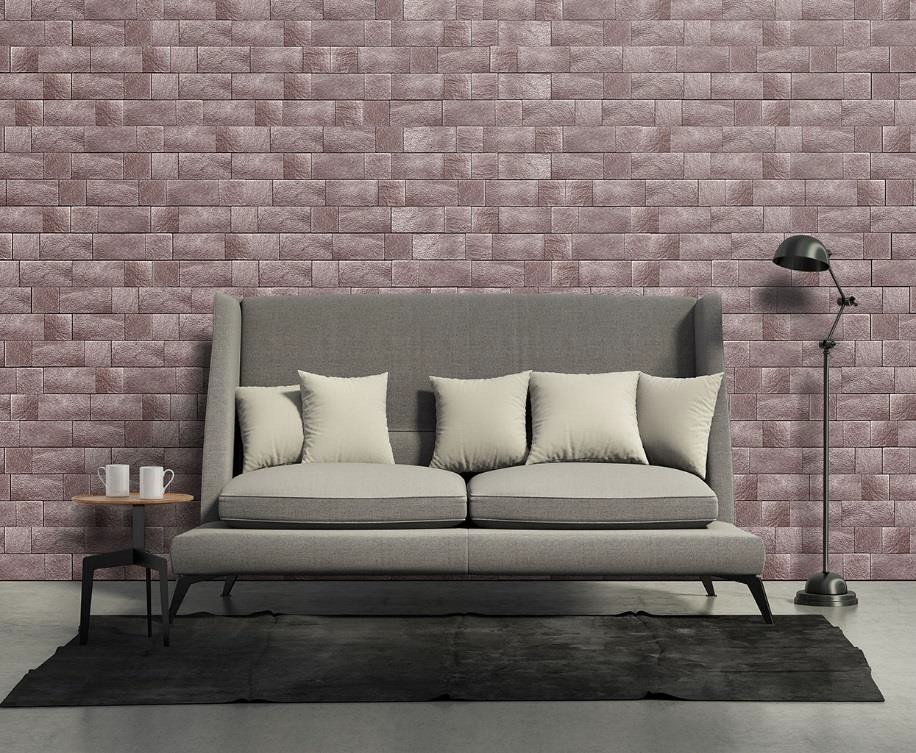 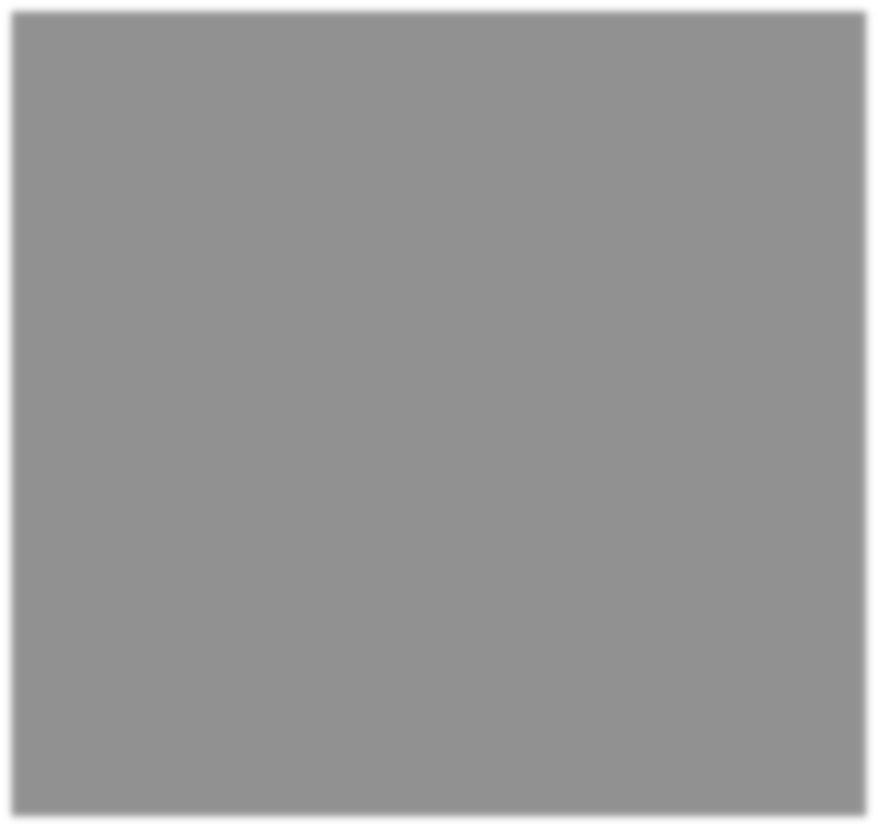 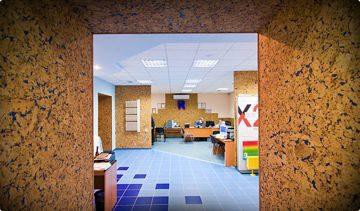 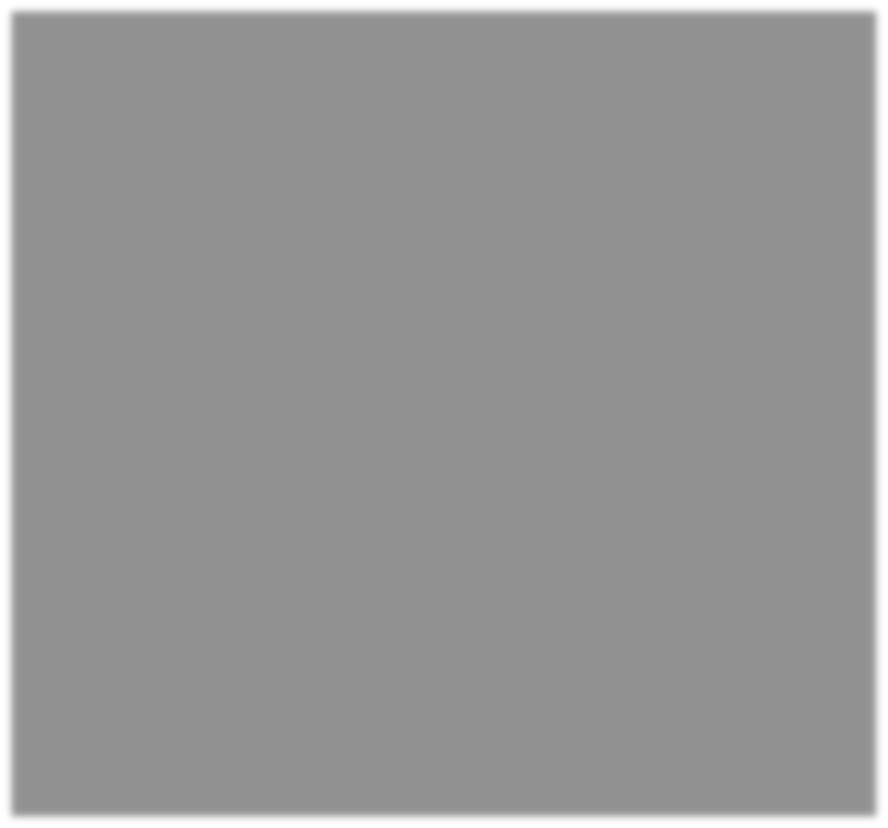 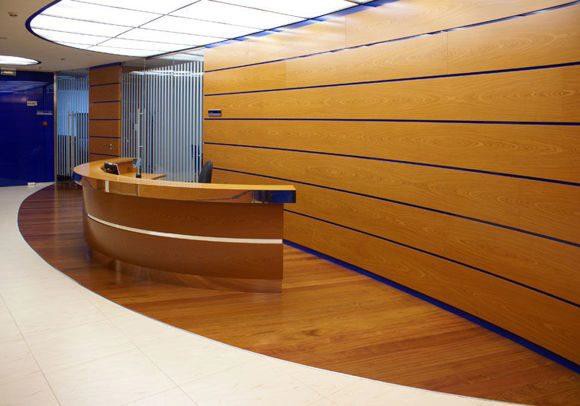 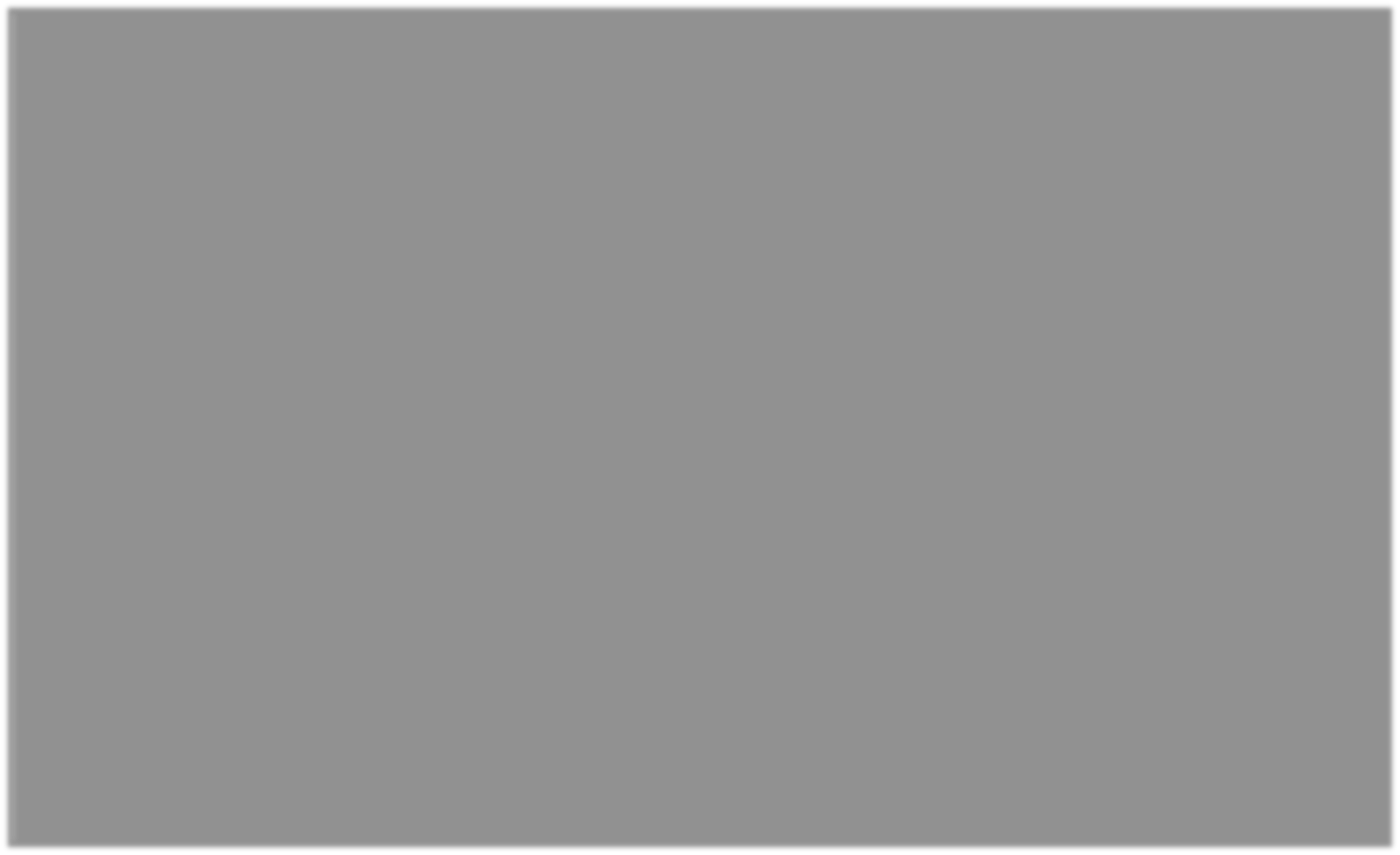 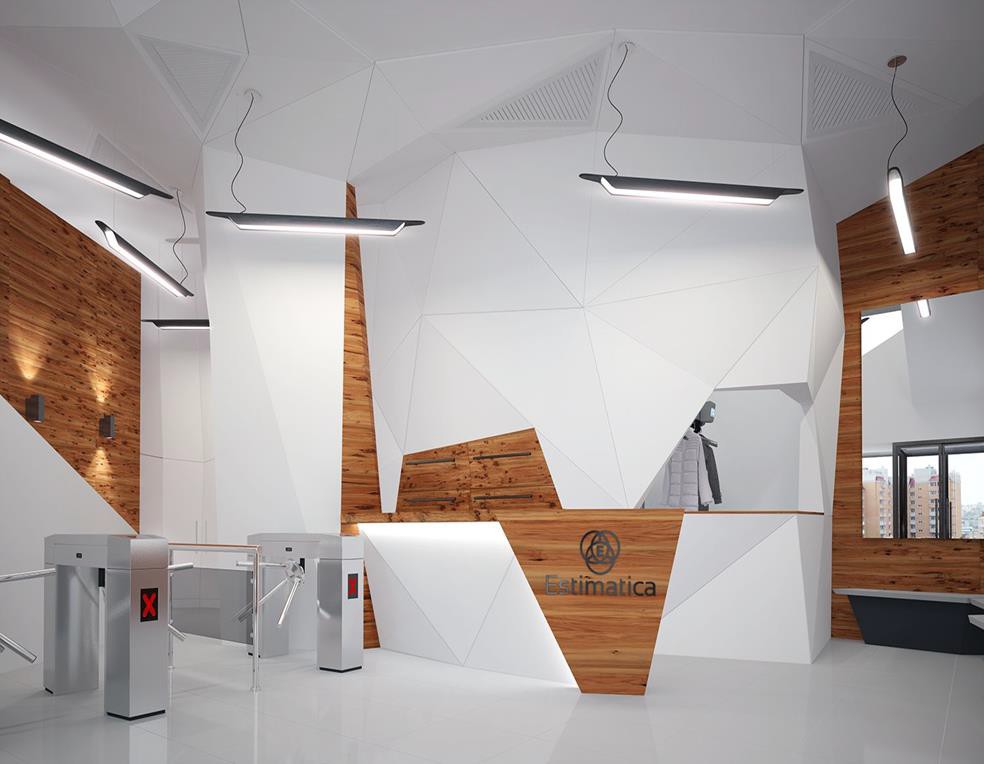 «ECO PROBKA»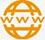 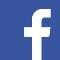 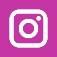 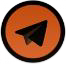 Офис пробковых покрытий «Eco probka»г. Ташкент, Яккасарайский район, улица Бабура 13 Тел.: +99898 1151600; +99898 1151602E-mail: stroylama@gmail.com;ecoprobka@gmail.com uzprobka@gmail.com@probka.uz	@ecoprobkauz